PROPOSAL INKUBASI BISNIS TEKNOLOGI TAHUN 2021JUDUL KEGIATAN Bidang Teknologi   : PanganKesehatanLingkunganKeteknikanEnergiKimiaTeknologi Informasi dan KomunikasiLainnya (…….)FOTO PRODUK TEKNOLOGINAMA INSTITUSI/LEMBAGA/KELOMPOK USAHA DAFTAR ISIHalaman Judul Daftar IsiLembar PengesahanProfil Calon TenantPendahuluanAnalisa Produk/TeknologiAnalisa PasarAnalisa FinansialAnalisa SDMBusiness Model Canvas (BMC)LampiranLEMBAR PENGESAHANJudul Kegiatan :Bidang Teknologi : (Pilih Salah Satu)Personil…………., ………………………….. 2021Penanggung Jawab,(…………………………………………….)PROFIL TENANTINFORMASI PENGUSAHANama Pengusaha		: Jenis Kelamin		:Pendidikan Terakhir		:Alamat			:Telepon			:Email				:Nama Badan Usaha	:Tahun Berdiri		:Nama Contact Person	:Telepon Contact Person	:INFORMASI USAHA1. Jenis Usaha					:2. Produk yang Dihasilkan 			:3. Uraian Usaha yang Akan Diinkubasi 	:PENDAHULUANLatar Belakang (Jelaskan secara detil latar belakang teknologi ini siap diinkubasi) Tujuan dan Sasaran (Jelaskan secara detil tujuan dan sasaran kegiatan) Target (Jelaskan target kegiatan yang akan dicapai per bulan, triwulanan, dan tahunan) Uraian Teknis (Pada bagian ini diuraikan secara jelas dan singkat aspek-aspekproduk/teknologi, pasar, pembiayaan/finansial, manajemen SOM, dan skema alihteknologi)ANALISA PRODUK/TEKNOLOGIDeskripsi lnvensi / Produk Uraikan secara singkat (1) produk yang menggunakan teknologi; (2) Foto contoh produk/gambar/desain/buku, spesifikasi, fungsi dan fiturnya; (3) Jelaskan dengan singkat mengapa produk ini diperlukan; (4) Kesiapan teknologi. Kegunaan Uraikan dengan singkat kegunaan Keunggulan lnvensi / produk Uraikan dengan singkat keunggulan produk Keunggulan dan Kelemahan Produk Kompetitor Uraikan secara ringkas keunggulan dan kelemahan produk kompetitor Status perlindungan Kekayaan lntelektual Sebutkanlah tingkat inovasi dan status kekayaan intelektual dari teknologi berkaitandengan produk. Misal patent terdaftar/tersertifikasi, desain industri, trade secret, know­how.ANALISA PASARDeskripsi kebutuhan penggunaUraikan secara singkat dan padat persoalan apa yang dihadapi oleh pengguna atau produk yang ada saat ini dan solusi yang diberikan oleh produk yang ditawarkan; Apa bedanya dengan solusi yang ditawarkan oleh produk yang sudah ada. Potensi pasarSebutkanlah besar pasar bila diketahui. Pertumbuhan pasarUraikanlah bila sudah diketahui. Deskripsi sasaran penggunaUraikan dengan singkat dan padat sasaran pasar dari produk. Rencana pemasaranBila sudah ada, uraikan secara singkat dan jelas. Dokumen pendukung bila sudah ada dapat dilampirkan. Perkiraan harga pokok produksiBila sudah diketahui. Target skenario harga jualBila sudah diketahui, sebutkan target harga jual yang direncanakan. Bila lebih mahal, jelaskan mengapa demikian.ANALISA FINANSIALBesaran kebutuhan investasi yang diperlukan pada tahap awal (seed capital)Bila sudah diketahui. Proyeksi potensi pendapatan dan imbal hasil investasiBila sudah diketahui, Misal Proyeksi pendapatan pada tahun pertama-jumlah unit yang dijual dan nilai penjualan; evaluasi kelayakan kegiatan usaha misal NPV bagian ini biasanya bagian ini dpt diisi bila sudah ada FS atau Rencana Bisnis. ANALISA MANAJEMEN DAN SDMPengalaman Manajemen  Perusahaan/Kelompok UshaaSebutkan nama tim manajemen dan uraikan dengan singkat pengalamaan tim pengelola usaha yang akan diinkubasi. Staff Manajemen Perusahaan/Kelompok Usaha sebutkan jumlah staf yang akan mengelola usaha komersialisasi produk ini dan/atau jumlah staf yang akan dibutuhkan untuk mengoperasikan usaha pada tahun pertama, yaitu pada masa awal.Mentor/Pendamping teknis (jika ada) Sebutkan dengan singkat nama pengalaman dan kualifikasi dari mentor/pendamping teknisDeskripsi Mitra (jika pengusul adalah inventor)Sebutkan nama mitra dan pengalaman mitra yang akan mengkomersialisasi produk jika pengusul adalah inventor.BUSINESS MODEL CANVAS (BMC)BMC dapat membantu memperlihatkan secara lebih efektif bagaimana rupa usaha yang sedang dijalankan. Dengan penggunaan BMC, bisnis model dapat ditampilkan dalam satu halaman yang berisi Sembilan elemen.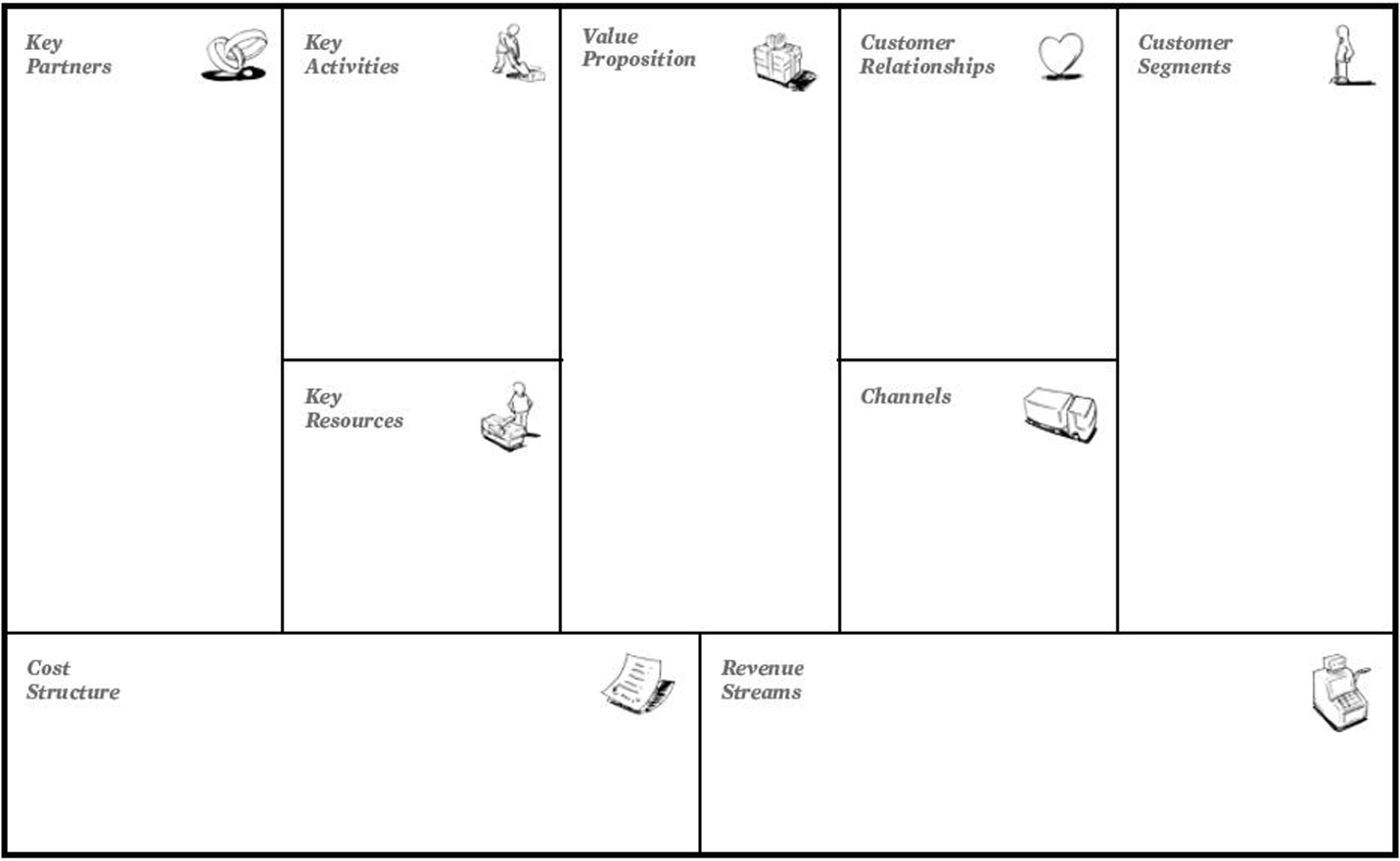 LAMPIRANMelampirkan informasi dan dokumen yang mendukung dan yang dibutuhkan sebagaimana ketentuan pengajuan proposal dan mendukung substansi lainnya. Misal : Legalitas usaha, Foto-foto contoh produk / prototype, proses produksi, aktivitas yang sudah dilakukan, dll□ Pangan□ Kesehatan□ Keteknikan□ Energi□ Kimia□ Teknologi Informasi dan Komunikasi□ Lainnya (…….)NoNama & GelarKeahlianPosisi dalam KegiatanJudul Produk:Judul Produk:Judul Produk:Judul Produk:Judul Produk:Judul Produk:Key Partner,Key Aktivities,Value Proposition.Value Proposition.RelationshipSegment,Key Partner,Key Resouces, Value Proposition.Value Proposition.ChannelSegment,Cost StrutureCost StrutureCost StrutureRevenue streamsRevenue streamsRevenue streams